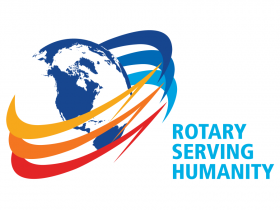 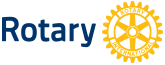               Klinga Rotaryklubb  Dato: 12.11.18           Møte nr:  11           	Klinga Rotaryklubb 2018-2019Nyheter/Rotarysaker:Vinner av vinlotteri SteinFødselsdager:3-minutter3 min- ingen neste 3 min KariReferat fra programTove informert om studenten Elliot Mills, som flytter inn til hennes familie16. nov 2018. Besøk av Viggo Reinert holdt foredrag om villaksfiske på Otterøya.Oppmøte og annet rotaryarbeid:Oppmøte 15 stkNeste møte:(når og hva)Neste møte Tinos 19.11.18 kl 1930.